Our Word Study List1.night2.find3.little4.happy5.home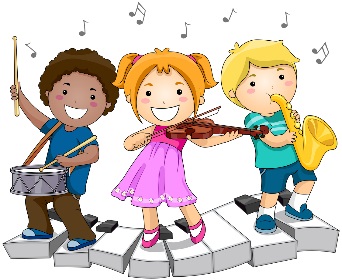 Mrs. Eberle’s Super Class NewsNews for the Week of November 27, 2017Our Word Study List1.night2.find3.little4.happy5.homeMonday, November 27, 2017Home practice packetOur Word Study List1.night2.find3.little4.happy5.homeTuesday, November 28, 2017Wear tennis shoes for P.E. today!Home practice packetOur Word Study List1.night2.find3.little4.happy5.homeWednesday, November 29, 2017Home practice packet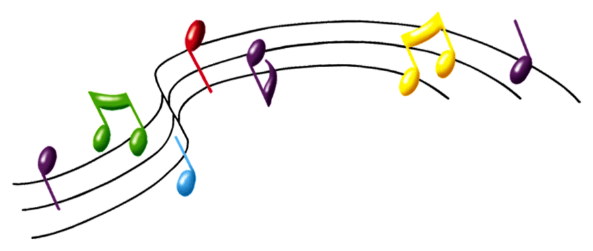 Upcoming Events12/1 – Secret Angel gifts dueWednesday, November 29, 2017Home practice packetDecember BirthdaysSophia      12/3Bentlee    12/9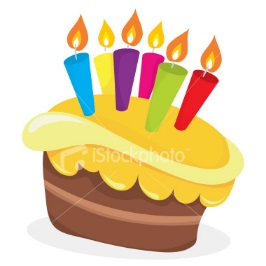 Wednesday, November 29, 2017Home practice packetDecember BirthdaysSophia      12/3Bentlee    12/9Thursday, November 30, 2017Return your library book today!Home practice packetDecember BirthdaysSophia      12/3Bentlee    12/9Friday, December 1, 2017Home practice packets due Have a great weekend! *PLEASE SEE OTHER SIDE.Special ClassesMonday:  ArtTuesday:  P.E., Wednesday: Music, guidanceThurs:  LibraryFriday: Computer LabLunch: 12:30-1:00Although it rarely happens, lunch times are subject to change due to delays, special activities, etc.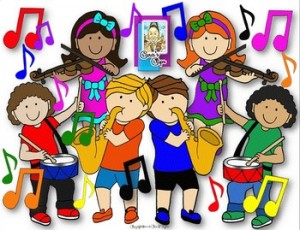 *********************Principal’s BoardEffort: Character: Achievement: Student of the Week:Jack M.Congratulations!We are proud of you!Notes:*During our short week we were still able to accomplish many things.  We finished our nonfiction books about owls and they look great! We also learned some new songs, practiced math facts, and did some how-to writing about making a turkey. We learned a lot of facts about the first Thanksgiving. See if they can discuss these things:-Why did the pilgrims leave England?-Was their journey easy or hard? Why?-How was life in the New World when they arrived?-Who was Squanto and why was he important?-How was the first Thanksgiving different from the holiday we celebrate today?We even made our own butter and a special cornucopia treat! It was an awesome day! *We enjoyed sharing our papers about how we spend Thanksgiving.  We used these to create some adorable placemats that they can use this week. *The home practice packet coming home today is not due until Friday, December 1.*If you would like to order books from our Scholastic book order and have them be a surprise, please let me know and I can wrap them up and leave them at the welcome center for you when they arrive. 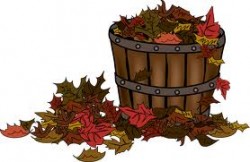  First Grade website:  www.fkefirstgrade.weebly.com“Learning Rocks!”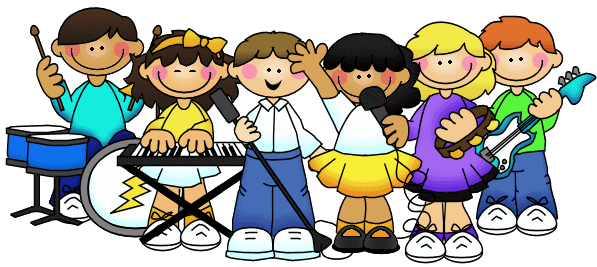 